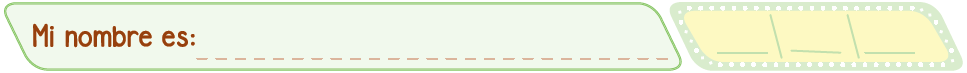 Actividad complementaria Nº1Conociendo los órganos de mi cuerpo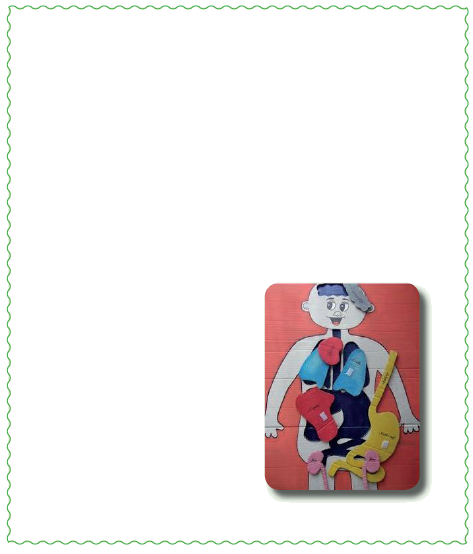 